Shepherds of Letters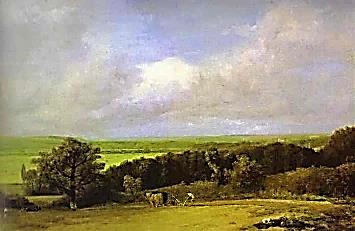 Wilde and Byron hold a singing contest. The ‘genre’ they choose is pastoral, in this case super-sentimental (in Schiller’s    sense). Byron ‘tunes his lay’ in italics.i.Tonight the moore-ish moon is rising.  Flash the gold tennysons in the pond.  How lovelace, I, and suckling fond!How pale and wan, my shelleyising!I walk along the coleridge  Beneath a lonely wordsworth cloud.   Day wears a donne and dusky shroud.I saint john of the cross a bridge.O’er a swift stream of consciousness  I cross; the azure sky is clare,  I breathe a bracing baudelaireAnd I am gay at heart. I blessThe browning of the day, the leaves  That in their nashy brightness fall.  I keats the stubble fields and allThe shakespeares gathered up in sheavesWith white and wriothesley beard. Will blakes  The dowson bread, and all shall share  The goodness of his hardy fare,The ale, the villons and the cakes.ii. Why mope that hair must thomas gray	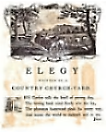   When swallows chelidon the spring?  For I shall go a-miltoningWith gladness in my smart today.But e’en a youth, though edward young,  May night thoughts have, and seek a place,  A churchill solitude, where raysOf moonlight move the stones among,And skeltons lie with webster skulls,   To marvell sadly over fine   And private graves where worms do dine;And thus is proven on his pulseOur brothers-grimm mortality.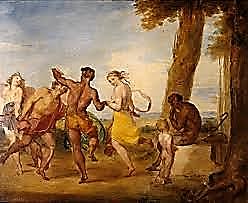   Yet euphuistic lylies still  With colour all the graveyard fill.Still of the spring’s virgilityThe songbyrds chaucer in the trees.    The yeats of paradise swing wide   Upon the spensery bowers inside.Flowers catull us, the white fleeceOf charlsey lambs delights the eye,  The hazlitt hedges are alive,  For doyling conans there do thrive,And larks patrol the fausty sky.A de musset the nymphs and satyrs Nimbly dance, and kiplings play. The merry month of MallarmayApproacheth, and what joyce await us!We lay us down in darkling beddoes   Where knightstale grows, and astrophel,   And jonsonwort and lionelWhile hills cast down dark angel shadows.We gather herricks, while we may,  And puck de quinceys from the tree.  In drowsy morpheus reverieWe mumble low Laudànum Te.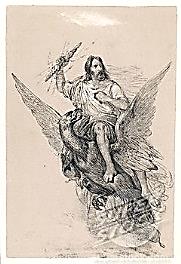 Now morris-dance mel villegers   And many a boisterous dickin son  And dickin daughter join the funTo tunes of fiddling massingers.Schillery sheridan they quaff.  When in a ceres falling down  They droll, and breughel cockaignes clown,How sterne is he who does not laugh!iii.If rain should burst from gowering skies,  ‘Twill do the grain rossetti good,  And I will don my thomas hoodTo keep me dryden, hair and eyes.If Jove should shake his byron spere  Villiers-de-l’isle-adàmantine, 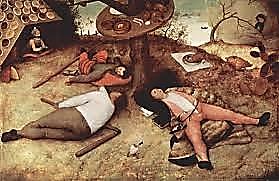   ‘Twill not be long ere sun will shinePropertiously, and skies will clear.Let lightnings all the heavens rend!  When mists childe herald storm’s abating  We’ll find a pot of goldsmith waitingAt iridescent rimbaud’s end.Ere long the festeous rain shall cease  To pelt the hovels of the poe  And then a-trolloping I goOn my good de la mare, at ease.  I ride my horace down verlaines  Sun-dappled hawthorne trees give shade   And sidneying over hill and gladeI worship at arcadian feigns.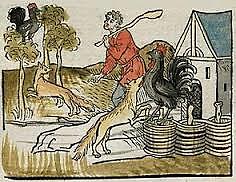 iv.On vines the purpling pindar grows    While men on jacob ladders tall    Pick fruit in orchards where stendhal The beerbohm trees in ordered rows.At dawn the housman wakes, for he  Must clough and thomson all his fieldings,  Else crabbed will be the season’s yieldingsAnd wilkie will his collins be.Wycherley dons go quichotting  Through thickets, at their simple noodling.   Proud Chauntecleer is cock-a-doodling!(He synges, because he likes to synge.)How fresh the grass, and robert greene!  When nanny-groat and frisky kyd  Caper the wilde flowers amid,How corydon the pastor scene!Grandhoggs from holes pope up and peep.  For truffles bristly beardsleys root.  The evans on the eliot’s fruitGeorges itself, and lolls to sleep.Mice flee the hesiod falcon’s glance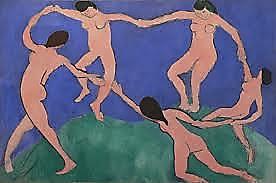   Till under rocks is shelter found.  The beaumonts fletch along the groundIn search of dainty aeschylants.The pushkins and the hopkins kick   In dostoevsky gambolling,  While from the barnes the anvils ringIn dorset accents inches thick.From udders of the cowper flows  Milk by the quarto, fit for butter.   Volumes of dung cause grooms to mutter.In stalls, mares lick their folios. The gissing gaskells zolafy,  The call of naturalism heeding.  The offspring of their careless breedingGrub streetly round the moorey sty.The bins are cramnered, oats and rye.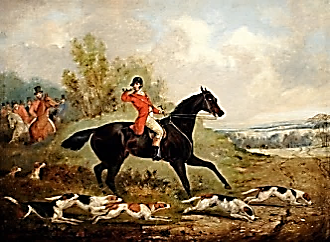   The troughs are filled with golding feed.  In holing sheds, for winter’s need,The salt-cured allinghams do dry.Sly fawkes creeps through a garden gate   With small renard for property.  Into the fenimore coop bursts heAnd flutters all the prousting hens.The horne tooke calls o’er hill and dale!  Now fox in quakering fear must run.  Now robert burnes the mid-day sunAnd the milk dickens in the pail.v.At Kleistmas we go carolling.  Though blow-ye-crack-cheek’d winds annoy,   The cold kant scott the season’s joy,Mount calverley oblivioning.Though sleet and hegel isis eyes  The wouldsman sawyers down the tree  That soon with Forms festooned will beOur yuletide thoughts to platonise.A john can safely ford the fludd 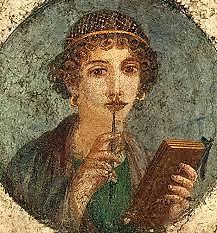   When turned to ice where skaters skeat.  There’s punch for those with frosted feetAnd austen broth to warm their blood.vi.I hamlet in an open grave.  I dante through the savage wood.  If in that place I find no goodI argosy the pontic wave.I wallow in wife-of-bathic lust.  Through alien corn I ruth a path.  Beneath an achillèan wrathI hector down to bloody dust. I dido died upon a pyre  And aeneas can william tell  Who left me so combustible,A tender tinder for the fire!If I have had a lover’s tiff  And love gives me so sharp a pain  That grieving drives me half-insaneI sappho from the nearest cliff.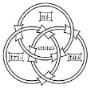 Bohemian sailors I adore,   Borromean, not. I cantor through  A set of winter tales or twoAnd lautréamont a maldoror.vii.O’er grassy fields young Colin herds  His battening letters: A and E  Are plenteous, while X and ZAre few. Some form gregarious words—They scrabble as ‘gather’, ‘party’ and ‘join’.  Some stray in little pairs of ‘we’.  A lonely ‘I’ must watchful beLest her a hungry woolf purloin.When lengthening darkness from the hill  Foreshadows evening coming on,  The shepherd summoners with a yawnIn moschus meadows calm and stillThe schelling sheep he kirkeguards: 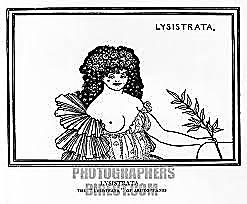   All are accounted for, and thus  He closes his theocritusAnd drives them gently homerwards.While, from his jug of terra cotta  Draining anacreonic wine,  The cowherd, too, drives home his kine,Pocketing up his Lysistrata.viii.Glims the lamenting Venus star low  Over the sea. Her cause of grief?  Leander, helpless as a leaf,Sucked under water by a marlowe.				     								         Excuse me! I believe it was Oscar’s turn?Yet chance what may, I seek a quorum  Of sailors, for I wish to odyssey us.  But let not any modest goddess see usTinkling in the Mare Librorum!	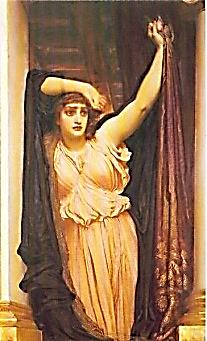 